БІЛОЦЕРКІВСЬКА МІСЬКА РАДАКИЇВСЬКОЇ ОБЛАСТІВИКОНАВЧИЙ КОМІТЕТПРОЕКТ РІШЕННЯПро організацію та проведенняв м. Біла Церква змагань з триатлону (дуатлону) та триатлонуРозглянувши подання управління з питань молоді та спорту Білоцерківської міської ради від 02 квітня 2018 року № 135, на підставі листа Міністерства молоді та спорту України «Про проведення змагань з триатлону» від 01 березня 2018 року № 1598/4.2 з метою проведення на належному рівні в м. Біла Церква 06 травня 2018 року відкритого чемпіонату України з триатлону (дуатлону) (ІІІ ранг) 15 липня 2018 року відкритого чемпіонату України з триатлону на спринтерській дистанції (молодь) (ІІІ ранг) та змагань з триатлону «Кубок Білої Церкви», відповідно до ст. 6 Закону України «Про дорожній рух», ст. 30 Закону України «Про місцеве самоврядування в Україні», ст. 20 Закону України «Про автомобільні дороги», з метою впорядкування відповідних умов безпеки дорожнього руху та попередження створення аварійності на автомобільних дорогах міста та місцях де є загроза виникнення дорожньо-транспортних пригод, виконавчий комітет міської ради вирішив:Внести зміни до організації дорожнього руху автотранспорту для проведення відкритого чемпіонату України з триатлону (дуатлону) (ІІІ ранг) 06 травня 2018 року з 11.00 до 14.00 год. за таким маршрутом: старт – вулиця Ярослава Мудрого – до перехрестя вулиці Гоголя та в зворотному напрямку – площа Соборна – Торгова площа – вулиця Леся Курбаса - бульвар Олександрійський, 54-г та в зворотному напрямку: бульвар Олександрійський – Леся Курбаса – Торгова площа.Внести зміни до організації дорожнього руху автотранспорту для проведення  відкритого чемпіонату України з триатлону на спринтерській дистанції (молодь) (ІІІ ранг) та змагань з триатлону «Кубок Білої Церкви» 15 липня 2018 року з 11.00 до 16.00 год. за маршрутом: старт на центральному пляжі – бульвар Олександрійський до перехрестя з вулицею Богдана Хмельницького - бульвар Олександрійський до перехрестя з вулицею Василя Стуса ліва сторона та в зворотному напрямку до перехрестя з вулицею Леся Курбаса до Торгової площі по колу.  Департаменту житлово-комунального господарства Білоцерківської міської ради розробити схеми тимчасового перекриття руху транспорту за маршрутами проведення змагань згідно чинного законодавства. Білоцерківському відділу поліції Головного управління Національної поліції України в Київській області забезпечити тимчасове перекриття руху при проведенні змагань.Управлінню з питань молоді та спорту Білоцерківської міської ради забезпечити проведення змагань на належному рівні.Відділу інформаційних ресурсів та зв’язків з громадськістю Білоцерківської міської ради надати для оприлюднення в засоби масової інформації дане рішення та розмістити на офіційному WEB-сайті міста. Контроль за виконанням даного рішення покласти на заступника міського голови згідно з розподілом обов`язків.Міський голова							Г. Дикий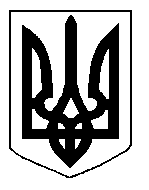 